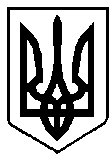 УКРАЇНАРІВНЕНСЬКА ОБЛАСТЬм. ВАРАШР О З П О Р Я Д Ж Е Н Н Яміського голови24 грудня  2020 року 	                    	                                               №317-рЗ метою контролю над ефективним використанням транспортних засобів, що знаходяться на балансі виконавчих органів Вараської міської ради, комунальних підприємств міста, впровадження інформативно-аналітичних технологій, керуючись статтею 42 Закону України «Про місцеве самоврядування в Україні»:Створити робочу групу з питань контролю над використанням транспортних засобів, що знаходяться на балансі виконавчих органів Вараської міської ради, комунальних підприємств міста.Затвердити персональний склад робочої групи з питань контролю над використанням транспортних засобів , що знаходяться на балансі виконавчих органів Вараської міської ради, комунальних підприємств міста, згідно з додатком (додається).Контроль за виконанням даного розпорядження залишаю за собою.Міський голова                                            		Олександр МЕНЗУЛ     Склад робочої  групи  з питань контролю над використанням транспортних засобів, що знаходяться на балансі виконавчих органів Вараської міської ради, комунальних підприємств містаКеруючий справами                                            		Сергій ДЕНЕГА     виконавчого комітетуПро створення робочої групи з питань контролю над використанням транспортних засобів, що знаходяться на балансі виконавчих органів Вараської міської ради, комунальних підприємств міста Додаток до розпорядження міського голови24 грудня 2020 року №317-рВОСКОБОЙНИКІгор СергійовичДЕНЕГА Сергій Віталійовичзаступник міського голови, голова робочої групикеруючий справами виконавчого комітету, заступник голови робочої   групи                                         члени робочої групи:                                         члени робочої групи:БОСИК Віктор МихайловичВОЛИНЕЦЬМихайло Степановичзавідувач сектору господарського забезпечення відділу фінансово-господарського забезпечення виконавчого комітету Вараської міської ради  заступник міського головиКОРЕНЬОлена МиколаївнаКОТІнна Сергіївнаначальник управління освіти виконавчого комітету Вараської міської ради- директор комунального підприємства «Управляюча компанія «Житлокомунсервіс» Вараської міської радиКУЩИКІван Назаровичначальник відділу програмно – комп’ютерного забезпечення виконавчого комітету Вараської міської радиЛАТИШЕНКОТетяна Іванівнадиректор комунального некомерційного підприємства Вараської міської ради «Вараська багатопрофільна лікарня»РЕШЕТИЦЬКИЙСтаніслав Августович - директор комунального підприємства «Міські електричні мережі»       2                                         Продовження додаткаСАВОНІКОксана Ярославівнаначальник відділу культури та туризму виконавчого комітету Вараської міської радиСЕРГІЙЧУКЮрій ВасильовичТАРАДЮКОксана Федорівнадиректор комунального підприємства «Благоустрій»  Вараської міської радиначальник відділу кадрової політики, нагород  та запобігання корупції  виконавчого комітету Вараської міської радиТАЦЮК Валентина Вікентіївна начальник  фінансового управління виконавчого комітету Вараської міської радиТУРУКРуслана ВсеволодівнаУСТИЧОлег Анатолійовичначальник управління праці та соціального захисту населення виконавчого комітету Вараської міської радив.о. директора Кузнецовського міського комунального підприємстваШУМРААльона Олексіївна начальник відділу фінансово-господарського забезпечення, головний бухгалтер виконавчого комітету Вараської міської ради 